KARTA KWALIFIKACYJNA UCZESTNIKA ZAJĘĆ FERYJNYCHI. INFORMACJE DOTYCZĄCE ZAJĘĆForma wypoczynku – zajęcia feryjne Organizator: Miejsko-Gminny Ośrodek Kultury im. Katarzyny Sobczyk w Tyczynie, ul. Mickiewicza 1, 36-020 Tyczyn   Termin   - 16, 17, 19, 20 stycznia 2023 r.Adres: DL Kielnarowa, Kielnarowa 57A /DL Borek Stary, Borek Stary 84 ⁕..............................................................................(miejscowość, data) (podpis organizatora)⁕ właściwe należy podkreślić  II. INFORMACJE DOTYCZĄCE UCZESTNIKA ZAJĘĆ1. Imię (imiona) i nazwisko……………………………………………………………………………………………........2. Imiona i nazwiska rodziców …………………………………………………………………………………………………3. Rok urodzenia ………………………………………………………………........................4. Numer PESEL uczestnika wypoczynku ……………………………………………………………………………………………….5. Adres zamieszkania …………………………………………………………………………….………..6. Adres zamieszkania lub pobytu rodziców …………………………………………………………………………………………………….…….. ..................................................................................................................................................................7. Numer telefonu rodziców lub numer telefonu osoby wskazanej przez pełnoletniego uczestnika wypoczynku, w czasie trwania wypoczynku…………………………………………………………………………………………………………….8. Informacja o specjalnych potrzebach edukacyjnych uczestnika wypoczynku, w szczególności
 o potrzebach wynikających z niepełnosprawności, niedostosowania społecznego lub zagrożenia niedostosowaniem społecznym ………………………………………………………………………………………………………………………………………………………………………………………………………………………………………………………………………………………………………………………………………………………………………………………………………………………………………………………………………………………………………………………………………………………………………………9. Istotne dane o stanie zdrowia uczestnika wypoczynku, rozwoju psychofizycznym i stosowanej diecie (np. na co uczestnik jest uczulony, jak znosi jazdę samochodem, czy przyjmuje stale leki i w jakich dawkach, czy nosi aparat ortodontyczny lub okulary) ..................................................................................................................................................................................................................................................................................................................................................................................................................................................................................................................................................................................................................................................................................................................................................................................................................................................................................  oraz o szczepieniach ochronnych (wraz z podaniem roku lub przedstawienie książeczki zdrowia z aktualnym wpisem szczepień):Tężec…………………………………………………………………………………………………………Błonica…………………………………………………………………………………………………………Inne ………………………………………………………………………………………………….……............................................................................................................................................................................(data) (podpis rodzica/opiekuna) III. DECYZJA ORGANIZATORA WYPOCZYNKU O ZAKWALIFIKOWANIU UCZESTNIKA WYPOCZYNKU DO UDZIAŁU W WYPOCZYNKUPostanawia się: zakwalifikować i skierować uczestnika na wypoczynek odmówić skierowania uczestnika na wypoczynek ze względu ....................................................................................................................................................................................................................................................(data) (podpis organizatora wypoczynku)IV. POTWIERDZENIE PRZEZ KIEROWNIKA WYPOCZYNKU POBYTU UCZESTNIKA WYPOCZYNKU W MIEJSCU WYPOCZYNKUUczestnik przebywał ...........................................................................................................(adres miejsca wypoczynku)od dnia (dzień, miesiąc, rok) .......................................do dnia (dzień, miesiąc, rok) . . ................................... ....................................................................................(data) (podpis kierownika wypoczynku)V. INFORMACJA KIEROWNIKA WYPOCZYNKU O STANIE ZDROWIA UCZESTNIKA WYPOCZYNKU W CZASIE TRWANIA WYPOCZYNKU ORAZ O CHOROBACH PRZEBYTYCH W JEGO TRAKCIE……………………………………………………………………………………………………………………………………………………………………………………………………………………………………………………........................................... ....................................................................................(miejscowość, data) (podpis kierownika wypoczynku)VI. INFORMACJE I SPOSTRZEŻENIA WYCHOWAWCY WYPOCZYNKU DOTYCZĄCE UCZESTNIKA WYPOCZYNKU…………………………………………………………………………………………………………………………………………………………………………………………………………………………………………………………………………………………………………………………………………….................................................. ......................................... .................................(miejscowość, data) (podpis wychowawcy wypoczynku)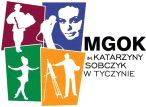 